Statutární město Ostrava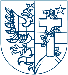 Městský obvod Mariánské Hory a HulvákystarostaVážený pane Xxxxx,na základě Vaší žádosti o poskytnutí informací podle zákona č. 106/1999 Sb., o svobodném přístupu Vám přílohou zasílám dendrologické posudky.Ve věci Vašich dalších dotazů Vám sděluji následující:Rekonstrukce budovy detašovaného pracoviště ZŠ Gen. Janka na ulici Klicperově je v současných dnech ve fázi projektové přípravy. Vedení obvodu hodlá využít dotací na snížení energetické náročnosti budov a dotací na vybavení odborných učeben. Součástí rekonstrukce je zvažována i úprava prostoru a zeleně v okolí školy. V rámci připravovaných rekonstrukcí budovy nepočítáme s odstraněním současných dveří, naopak, rádi bychom, aby původní rámy a dveře v interiérech byly zachovány. Co se týče výtahu – bezbariérový přístup je jednou z podmínek získání dotace.S pozdravemMgr. Patrik HujdusstarostaVážený panXxxxxxx Xxxxx Předseda spolku Sv. předseda spolku Sv. Václav, z. s.Gen. Píky 10/2887702 00  Ostrava